Bericht zu den Werkstatttagen für Schülerinnen und Schüler Name der Schülerin/des Schülers:   ……………………………………………………………………Schule:   ……………………………………………………………………	Klasse:   ……………………..Werkstatttage besucht vom:  ……………………………	bis:    ……………………………	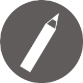 Bitte achte darauf, dass Du diesen Bericht täglich ausfüllst.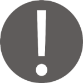 Bitte lege den ausgefüllten Bericht in deinen Berufswahlpass.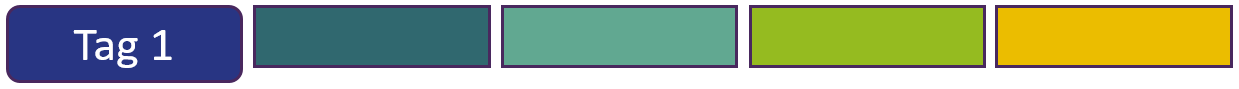 Welche Bereiche konntest Du kennenlernen? Was hast Du am ersten Tag gemacht?………………………………………………………………………………………………………………………………………………………………………………………………………………………………………………………………………………………………………………………………………………………………………………Was hat Dir Spaß gemacht und was ist Dir gut gelungen?……………………………………………………………………………………………………………………………………………………………………………………………………………………………………………………Wo hattest Du Schwierigkeiten?……………………………………………………………………………………………………………………………………………………………………………………………………………………………………………………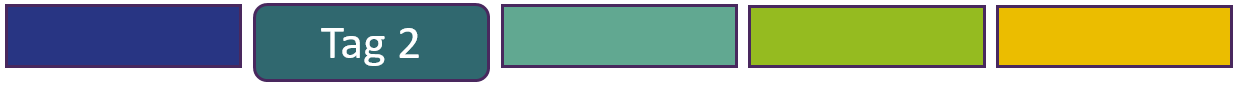 Welche Bereiche konntest Du kennenlernen? Was hast Du am zweiten Tag gemacht?………………………………………………………………………………………………………………………………………………………………………………………………………………………………………………………………………………………………………………………………………………………………………………Was hat Dir Spaß gemacht und was ist Dir gut gelungen?……………………………………………………………………………………………………………………………………………………………………………………………………………………………………………………Wo hattest Du Schwierigkeiten?……………………………………………………………………………………………………………………………………………………………………………………………………………………………………………………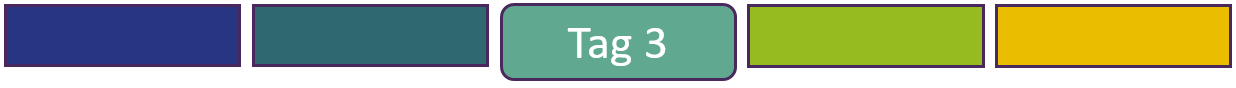 Welche Bereiche konntest Du kennenlernen? Was hast Du am dritten Tag gemacht?………………………………………………………………………………………………………………………………………………………………………………………………………………………………………………………………………………………………………………………………………………………………………………Was hat Dir Spaß gemacht und was ist Dir gut gelungen?……………………………………………………………………………………………………………………………………………………………………………………………………………………………………………………Wo hattest Du Schwierigkeiten?……………………………………………………………………………………………………………………………………………………………………………………………………………………………………………………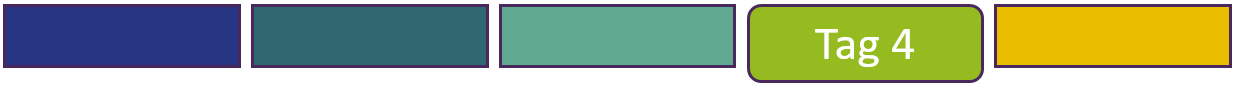 Welche Bereiche konntest Du kennenlernen? Was hast Du am vierten Tag gemacht?………………………………………………………………………………………………………………………………………………………………………………………………………………………………………………………………………………………………………………………………………………………………………………Was hat Dir Spaß gemacht und was ist Dir gut gelungen?……………………………………………………………………………………………………………………………………………………………………………………………………………………………………………………Wo hattest Du Schwierigkeiten?……………………………………………………………………………………………………………………………………………………………………………………………………………………………………………………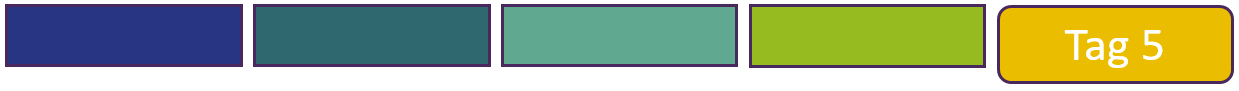 Welche Bereiche konntest Du kennenlernen? Was hast Du am letzten Tag gemacht?………………………………………………………………………………………………………………………………………………………………………………………………………………………………………………………………………………………………………………………………………………………………………………Was hat Dir Spaß gemacht und was ist Dir gut gelungen?……………………………………………………………………………………………………………………………………………………………………………………………………………………………………………………Wo hattest Du Schwierigkeiten?……………………………………………………………………………………………………………………………………………………………………………………………………………………………………………………Deine Selbsteinschätzung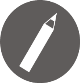 Wie bewertest Du alle 5 Tage Deiner Werkstatttage? Gib Deine Bewertung ab.Je besser es Dir gefallen hat, umso mehr Sterne kannst Du vergeben.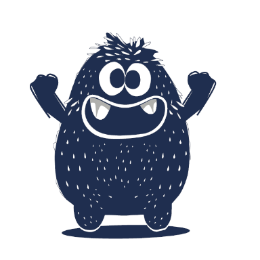 